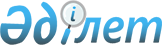 О введении в действие Закона Республики Казахстан "О коллективных договоpах"
					
			Утративший силу
			
			
		
					П О С Т А Н О В Л Е Н И Е Веpховного Совета Республики Казахстан от 4 июля 1992 г. N:1542-ХП. Утратил силу Законом Республики Казахстан от 15 мая 2007 года N 252



      


Сноска. Постановление Веpховного Совета РК от 4 июля 1992 г. N:1542-ХП утратил силу Законом РК от 15 мая 2007 года N 


 252 


.



      Верховный Совет Республики Казахстан ПОСТАНОВЛЯЕТ: 



      1. Ввести в действие 
 Закон 
 Республики Казахстан "О коллективных договорах" с 1 сентября 1992 г. 



      2. Кабинету Министров Республики Казахстан в срок до 1 октября 1992 года: 



      представить в Верховный Совет Республики Казахстан предложения по приведению действующих законодательных актов Республики Казахстан в соответствие с Законом Республики Казахстан "О коллективных договорах"; 



      привести решения Правительства Республики Казахстан в соответствие с настоящим Законом. 



      3. Министерствам, государственным комитетам и ведомствам Республики Казахстан обеспечить пересмотр и приведение своих нормативных актов в соответствие с Законом Республики Казахстан "О коллективных договорах". 



      Председатель Верховного Совета Республики 

					© 2012. РГП на ПХВ «Институт законодательства и правовой информации Республики Казахстан» Министерства юстиции Республики Казахстан
				